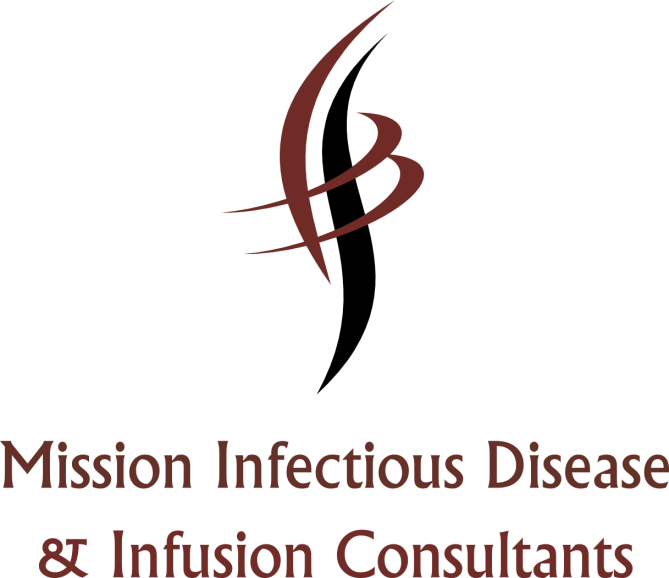 SANDEEP A. SONI, M.D.					            	                     15644 POMERADO ROAD SUITE 202                    BOARD CERTIFIED IN INFECTIOUS DISEASE                                                                                                      POWAY, CA. 92064Patient Name: _____________________________________________ DOB: ___________________ALLERGIESMedication:					Reaction:1. ________________________________________________________________________________________2. ________________________________________________________________________________________3. ________________________________________________________________________________________4. ________________________________________________________________________________________5. ________________________________________________________________________________________CURRENT MEDICATIONS Name:						Dosage:	Frequency:	       Start Date:    End Date:1. ________________________________________________________________________________________2. ________________________________________________________________________________________3. ________________________________________________________________________________________4. ________________________________________________________________________________________5. ________________________________________________________________________________________6. ________________________________________________________________________________________7. ________________________________________________________________________________________8. ________________________________________________________________________________________9. ________________________________________________________________________________________10. _______________________________________________________________________________________